Chủ đề: Giải bài tập tiếng Anh 6Giải bài tập Unit 6 Preview tiếng Anh 6 sách Cánh Diều giúp các em học tốt Tiếng Anh 6.Giải bài tập Tiếng Anh 6 Unit 6 PreviewA. Match. Write expression in the box under the pictures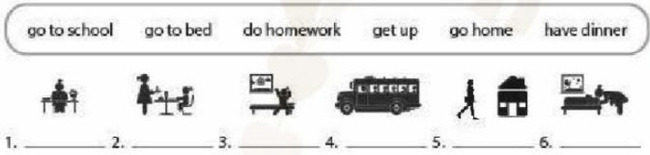 DịchNối. Viết các từ trong bảng dưới đây vào mỗi bức tranh.Answer1. do homework2. have dinner3. Get up4. go to school5. go home6. go to bedB. Complete the chart. Listen to three students talking about their school day. Write the correct times in the chart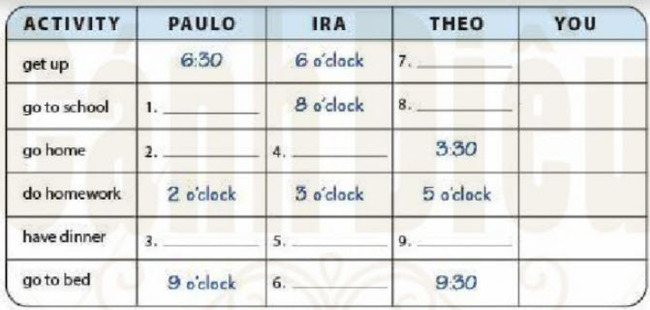 DịchHoàn thành bảng sau. Nghe 3 bạn học sinh nói về một ngày đến trường của họ. Viết mốc thời gian chính xác vào trong bảngAnswerĐang cập nhật...C. Complete the chart with your own time. Then compare your answer with a partnerWhat time do you get up?- I get up at 6 o'clockDịchHoàn thành bảng với mốc thời gian riêng của bạn. Sau đó so sánh câu trả lời với bạn của mìnhAnswerHọc sinh tự thực hành theo câu hỏi mẫu gợi ý và lập bảng theo thời gian của riêng bạn~/~Giải bài tập Tiếng Anh 6 sách Cánh Diều Unit 6: What time do you go to school? - Preview do Đọc tài liệu tổng hợp, hi vọng sẽ giúp các em học tốt môn Tiếng Anh 6 thật thú vị và dễ dàng.